Consumer Rights ProjectInvestigate these websites to create a poster:http://naciphil.tripod.com/id9.htmlorhttp://www.nobystanders.net/2011/08/8-basic-consumer-rights.htmlCreate a poster utilizing the information regarding the consumer right given to you.On this poster you must have:A clear definition of your Consumer right.Include at least 4 facts about your Consumer right.Include at least 4 things you should do if you’re unsatisfied.Include 2 examples of your Consumer right.Give a visual example of your Consumer right.Total points: 40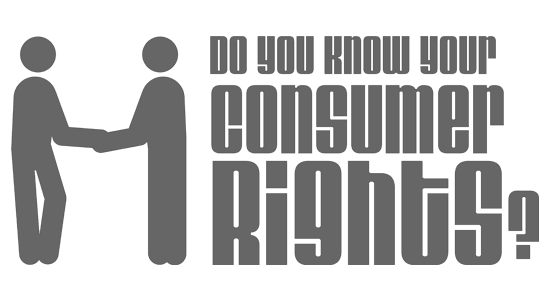 